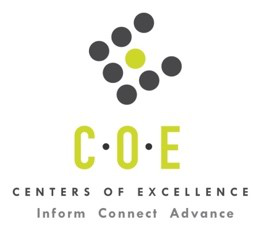 Labor Market Analysis for Program RecommendationLight Rail Operations OccupationsMission CollegePrepared by the San Francisco Bay Center of Excellence for Labor Market ResearchDecember 2021RecommendationBased on all available data, there appears to be an “undersupply” of Light Rail Operations workers compared to the demand for this cluster of occupations in the Bay region and in the Silicon Valley sub-region (Santa Clara county). There is a projected annual gap of about 52 students in the Bay region and 4 students in the Silicon Valley Sub-Region.IntroductionThis report provides student outcomes data on employment and earnings for TOP 0947.40 Railroad and Light Rail Operations programs in the state and region. It is recommended that these data be reviewed to better understand how outcomes for students taking courses on this TOP code compare to potentially similar programs at colleges in the state and region, as well as to outcomes across all CTE programs at Mission College and in the region.This report profiles Light Rail Operations Occupations in the 12 county Bay region and in the Silicon Valley sub-region for a proposed new program at Mission College.Subway and Streetcar Operators (53-4041): Operate subway or elevated suburban trains with no separate locomotive, or electric-powered streetcar, to transport passengers. May handle fares.
  Entry-Level Educational Requirement: High school diploma or equivalent
  Training Requirement: Moderate-term on-the-job training
  Percentage of Community College Award Holders or Some Postsecondary Coursework: 42%Rail Transportation Workers, All Other (53-4099): All rail transportation workers not listed separately.
  Entry-Level Educational Requirement: High school diploma or equivalent
  Training Requirement: Moderate-term on-the-job training
  Percentage of Community College Award Holders or Some Postsecondary Coursework: 42%Occupational DemandTable 1. Employment Outlook for Light Rail Operations Occupations in Bay RegionBay Region includes: Alameda, Contra Costa, Marin, Monterey, Napa, San Benito, San Francisco, San Mateo, Santa Clara, Santa Cruz, Solano and Sonoma CountiesTable 2. Employment Outlook for Light Rail Operations Occupations in Silicon Valley Sub-regionSilicon Valley Sub-Region includes: Santa Clara CountyJob Postings in Bay Region and Silicon Valley Sub-RegionTable 3. Number of Job Postings by Occupation for latest 12 months (Nov 2020 - Oct 2021)Table 4a. Top Job Titles for Light Rail Operations Occupations for latest 12 months (Nov 2020 - Oct 2021)         Bay RegionTable 4b. Top Job Titles for Light Rail Operations Occupations for latest 12 months (Nov 2020 - Oct 2021)      Silicon Valley Sub-RegionIndustry ConcentrationTable 5. Industries hiring Light Rail Operations Workers in Bay RegionTable 6. Top Employers Posting Light Rail Operations Occupations in Bay Region and Silicon Valley Sub-Region (Nov 2020 - Oct 2021)Educational SupplyThere are no community colleges in the Bay Region issuing awards on average annually (last 3 years ending 2018-19) on TOP 0947.40 Railroad and Light Rail Operations. Gap AnalysisBased on the data included in this report, there is a labor market gap in the Bay region with 52 annual openings for the Light Rail Operations occupational cluster and no annual (3-year average) awards for an annual undersupply of 52 students. In the Silicon Valley Sub-Region, there is also a gap with 4 annual openings and no annual (3-year average) awards for an annual undersupply of 4 students.Student OutcomesTable 8. Four Employment Outcomes Metrics for Students Who Took Courses on TOP 0947.40 Railroad and Light Rail OperationsSkills, Certifications and EducationTable 9. Top Skills for Light Rail Operations Occupations in Bay Region (Nov 2020 - Oct 2021)Table 10. Certifications for Light Rail Operations Occupations in Bay Region (Nov 2020 - Oct 2021)Note: 59% of records have been excluded because they do not include a certification. As a result, the chart above may not be representative of the full sample.Table 11. Education Requirements for Light Rail Operations Occupations in Bay Region Note: 59% of records have been excluded because they do not include a degree level. As a result, the chart above may not be representative of the full sample.MethodologyOccupations for this report were identified by use of skills listed in O*Net descriptions and job descriptions in Burning Glass. Labor demand data is sourced from Economic Modeling Specialists International (EMSI) occupation data and Burning Glass job postings data. Educational supply and student outcomes data is retrieved from multiple sources, including CTE Launchboard and CCCCO Data Mart.SourcesO*Net Online
Labor Insight/Jobs (Burning Glass)
Economic Modeling Specialists International (EMSI)
CTE LaunchBoard www.calpassplus.org/Launchboard/
Statewide CTE Outcomes Survey
Employment Development Department Unemployment Insurance Dataset
Living Insight Center for Community Economic Development
Chancellor’s Office MIS systemContactsFor more information, please contact:• Leila Jamoosian, Research Analyst, for Bay Area Community College Consortium (BACCC) and Centers of Excellence (CoE), leila@baccc.net• John Carrese, Director, San Francisco Bay Center of Excellence for Labor Market Research, jcarrese@ccsf.edu or (415) 267-6544Occupation2020 Jobs2025 Jobs5-yr Change5-yr % Change5-yr Total OpeningsAnnual Openings25% Hourly EarningMedian Hourly WageSubway and Streetcar Operators427438113%25050$26$51Rail Transportation Workers, All Other1115328%102$18$43Total438453153%26052Source: EMSI 2021.3Source: EMSI 2021.3Source: EMSI 2021.3Source: EMSI 2021.3Source: EMSI 2021.3Source: EMSI 2021.3Source: EMSI 2021.3Source: EMSI 2021.3Source: EMSI 2021.3Occupation2020 Jobs2025 Jobs5-yr Change5-yr % Change5-yr Total OpeningsAnnual Openings25% Hourly EarningMedian Hourly WageSubway and Streetcar Operators283129%194$36$65Rail Transportation Workers, All Other00Insf0%00$104$131Total2831311%194Source: EMSI 2021.3Source: EMSI 2021.3Source: EMSI 2021.3Source: EMSI 2021.3Source: EMSI 2021.3Source: EMSI 2021.3Source: EMSI 2021.3Source: EMSI 2021.3Source: EMSI 2021.3OccupationBay RegionSilicon ValleyRail Transportation Workers, All Other131Subway and Streetcar Operators91Source: Burning GlassSource: Burning GlassSource: Burning GlassTitleBayTitleBayReceptor3Fix Route -Transit Operator1Transit Operator4Premier Transportation1Towerman Ibew - Gc2Senior Adult Transportation1Train Spotter/Track Watchman2Transportation Supervisior1Transportation Eit2Source: Burning GlassSource: Burning GlassSource: Burning GlassSource: Burning GlassTitleSilicon ValleyReceptor1Industry – 6 Digit NAICS (No. American Industry Classification) CodesJobs in Industry (2020)Jobs in Industry (2025)% Change (2020-25)% Occupation Group in Industry (2020)Local Government, Excluding Education and Hospitals3173284%75%State Government, Excluding Education and Hospitals41435%10%Mixed Mode Transit Systems13147%3%Bus and Other Motor Vehicle Transit SystemsNANANA%1%Deep Sea Freight TransportationNANANA%1%Colleges, Universities, and Professional SchoolsNANANA%0%Coastal and Great Lakes Passenger TransportationNANANA%0%Offices of Real Estate Agents and BrokersNANANA%0%Residential Property ManagersNANANA%0%Coastal and Great Lakes Freight TransportationNANANA%0%Source: EMSI 2021.3Source: EMSI 2021.3Source: EMSI 2021.3Source: EMSI 2021.3Source: EMSI 2021.3EmployerBayEmployerSilicon ValleyHollins Consulting2Hyatt1HDR Incorporated2SFMTA1Pg And Amp E Corporation1Performance Food Group Company1Pacific Gas and Electric Company1Landmark Health1Hyatt1County Connection1Central Contra Costa Transit Authority1Source: Burning GlassSource: Burning GlassSource: Burning GlassSource: Burning GlassMetric OutcomesBay       All CTE ProgramsMission  All CTE ProgramsState 0947.40Bay 0947.40Silicon Valley 0947.40Mission 0947.40Students with a Job Closely Related to Their Field of Study73%73%N/AN/AN/AN/AMedian Annual Earnings for SWP Exiting Students$44,575$46,809$49,718N/AN/AN/AMedian Change in Earnings for SWP Exiting Students30%31%N/AN/AN/AN/AExiting Students Who Attained the Living Wage53%50%N/AN/AN/AN/ASource: Launchboard Strong Workforce Program Median of 2016-18.Source: Launchboard Strong Workforce Program Median of 2016-18.Source: Launchboard Strong Workforce Program Median of 2016-18.Source: Launchboard Strong Workforce Program Median of 2016-18.Source: Launchboard Strong Workforce Program Median of 2016-18.Source: Launchboard Strong Workforce Program Median of 2016-18.Source: Launchboard Strong Workforce Program Median of 2016-18.SkillPostingSkillPostingScheduling6Highway Design2Customer Service4Inroads2Budgeting3Intersection Design2Passenger Transport3Jackhammers2AutoCAD2Memoranda Preparation2Chain Saws2Microstation2Civil 3D2Onboarding2Collective Bargaining2Pavement Markings2Concrete Pouring2Personal Protective Equipment (PPE)2Customer Contact2Power Tools2Design Software2Rebar2Digging Trenches2Repair2Erosion Control2Roadway Design2Geopak2Telecommunications2Source: Burning GlassSource: Burning GlassSource: Burning GlassSource: Burning GlassCertificationPostingDriver's License8Cdl Class C1Air Brake Certified1Education (minimum advertised)Latest 12 Mos. PostingsPercent 12 Mos. PostingsHigh school or vocational training667%Bachelor's degree333%Source: Burning GlassSource: Burning GlassSource: Burning Glass